DOB- 11.03.1986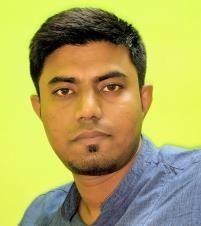 PH- 9804366735RAJU ADHIKARYManagement Information Systems (MIS)ADDRESS- Arunavo Sarani, North Ghosh Para, Kalitala, Bally Howrah-711227EMAIL- raju.adhikary17@gmail.comSOCIAL MEDIAlinkedin.com/in/raju-adhikary-33b73382/ twitter.com/rajuadhikary17PROFILEDetail-oriented individual with six years of management experience looking to secure a Mis Executive position in FMCG fileds.EDUCATION2004 - 2007University of Burdwan, West BengalBachelor of ArtsWORK EXPERIENCE04.2019 - presentIdonneous Marketing Services (P) Ltd.Mis ExecutiveResponsibilities: coordinated tracer activities; Conducted client assessments; making daily sales report; analysis reports. Making daily sales reports of various projects with monthly review presentations working with different types of excel formula.12.2018 - 03.2019PP Filed Merchandising Pvt LtdMis ExecutiveMaintain daily attendance report ofmerchandisers, daily call tracker update, update monthly offer list to merchandiser, generate sale report & validate it06.2014 - 07.2018Storeworks Private LimitedMis ExecutiveI worked as a Mis executive of East zone in Daburproject. My job was to make a daily sales report and check it for validation, along with the daily attendance of the employees and make monthly salary sheet.12.2012 - 06.2014McNore Consumer Products Pvt LtdMis ExecutiveChecked the expenses of the SO, ASM & RSM.Submitted and discussing the adequate bill if the expenses are charged on the expenses fixed by the company.09.2010 - 01.2012Tatwa BPO Kolkata (A Tatwa Technologies & Limtex Infotech Enterprise)Aircel Retailer Helpdesk support Inbound calls of Aircel prepaidWB/Kolkata customers, retailer helpline, PRS helpline.12.2009 - 09.2010Sparsh BPO KolkataCustomer Service Associate inbound calls of Aircel WB process.ADDITIONAL WORK EXPERIENCE AS A FREELANCER PROFILEBRYANT BENGALI ASR PROJECT (BENGALI TRANSCRIPTIONIST)Worked on Appen 9 China Platform (Target Language- Bengali)BRYANT BENGALI LID PROJECT (BENGALI TRANSCRIPTIONIST)Worked on Appen 9 China Platform (Target Language- Bengali)AKE BENGALI-TRANSCRIPTION PROJECTWorked on Appen 9 China Platform(Target Language- Bengali)UHRS (UNIVERSAL HUMAN RELEVANCE SYSTEM)Click worker, Data mime, Quadrant resource, Oneforma.WORKED WITH DIGIWAGON AS A MACHINE TRANSLATORMachine Translation with Tata Steel Aashiyana (Target Language- English to Bengali)WORKING WITH WORD PUBLISHING MUMBAI AS A TRANSLATORAmazon search queries translator job (Target Language-Bengali to English)WORKED WITH WOW AI AS A BENGALI TRANSCRIPTION QA ANALYSISWow AI crowd (Target Language- Bengali)SKILLSGood communication - written and oral skills Excellent conceptual and analytical skills Effective interpersonal skillsHOBBYListening MusicSOFTWARE SKILLSMicrosoft Word, Microsoft Excel, Microsoft PowerPoint, Microsoft Office, Microsoft OutlookLANGUAGESEnglish, Bengali, HindiDate:	Raju Adhikary